POZVÁNKA  NA  TŘÍDNÍ  SCHŮZKYVe čtvrtek 14. 9. 2023 se konají na všech třídách od 15.30 hod. schůzky pro všechny rodiče (nové i stávající).Program:  ochrana osobních dat – aktualizace údajů (telefon, adresa, ...)     stravování, pitný režim  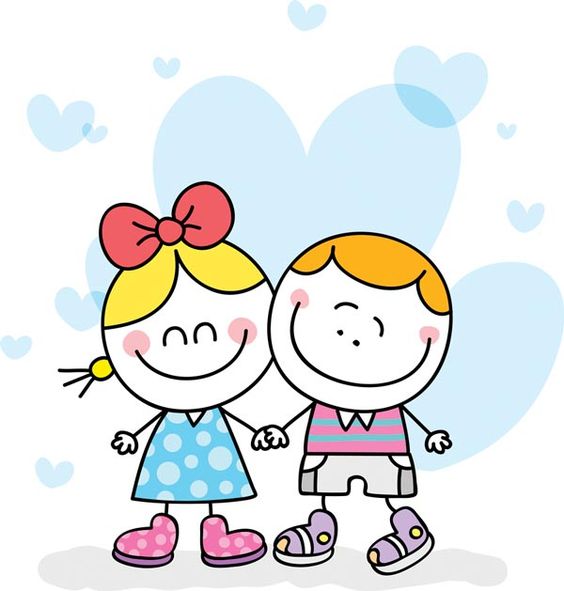  průběh školního roku (účast na sportovních a kulturníchakcích, aktivity, .. seznámení  s Třídním vzdělávacím programem, Školním řádem omlouvání předškoláků předávání informací…Prosíme o účast  jednoho rodiče bez doprovodu dítěte.  Vyvěšeno: 7. 9. 2023		                                                                              Děkujeme